Spor Masörü Gelişim Semineri 20-22 Mayıs 2016 tarihleri arasında Antalya ilinde yapılacaktır. Seminere daha önce Spor Masörü Yetiştirme Kursuna katılıp belge alan spor masörleri kendi imkânları ile katılabilecektir. Seminere katılmak isteyen masörlerin başvuruları internet üzerinden alınacaktır. Katılmak isteyen adaylar dilekçe ile birlikte masörlük kimlik kartının fotokopisini ve Seminer Katılım Ücretini   (Halk Bankası Ankara/Yenişehir Şubesi TR 850001 2009 2120 000 600071 nolu SGM hesabı) yatırdığına dair banka dekontunu 16 Mayıs 2016 tarihine kadar elektronik posta ile ( selma.ciplak@sgm.gov.tr ) mail adresine göndermeleri gerekmektedir. 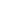 Seminere kabul edilecek aday sayısının 100 kişi ile sınırlı olması esas olup seminere yapılan başvurular ile birlikte seminer salonunun uygunluğunun dikkate alınması suretiyle kabul edilecek aday sayısı kesinleştirilecektir. Seminere katılım talebinin fazla olması durumunda seminere katılacakların belirlenmesinde öncelik gerekli belgeleri ilk olarak gönderen masörlere verilecektir. Başvurusu kabul edilen adaylar 17 Mayıs 2016 tarihinde https://sporegitim.sgm.gov.tr  web adresinden ilan edilecektir.Katılımın fazla olması nedeniyle seminere başvuruları kabul edilmeyen masörlerin yatırmış oldukları seminer ücreti iade edilecektir. 17 Mayıs 2016 tarihinde seminere başvuruları kabul edildiği halde seminere katılmayan masörlerin seminer ücretleri ise iade edilmeyecektir.Seminer Yeri: Mirada Del Mar Göynük Kemer 07980 ANTALYA / TÜRKİYE Tel: 0242 815 1480 İletişim: Selma ÇİPLAK (Spor Eğitimi Dairesi Başkanlığı) 0 312 435 09 10 – 310 39 77 /141	İstenen Belgeler: 2 adet fotoğrafNüfus cüzdanı fotokopisiSpor Masörlüğü belgesinin fotokopisiVarsa eski spor masörü lisansı80 TL dekont ( Halk Bankası Ankara/Yenişehir Şubesi TR85 0001 2009 2120 0006 0000 71)NOT: Seminer programına daha sonra Spor Eğitim Dairesi Başkanlığı’nın resmi web adresinden ulaşılabilecektir.